МИНИСТЕРСТВО НАУКИ И ВЫСШЕГО ОБРАЗОВАНИЯ РФФЕДЕРАЛЬНОЕ ГОСУДАРСТВЕННОЕ ОБРАЗОВАТЕЛЬНОЕ УЧРЕЖДЕНИЕВЫСШЕГО ОБРАЗОВАНИЯ «ДАГЕСТАНСКИЙ ГОСУДАРСТВЕННЫЙ УНИВЕРСИТЕТ»МИНИСТЕРСТВО ПРИРОДНЫХ РЕСУРСОВ И ЭКОЛОГИИ РЕСПУБЛИКИ ДАГЕСТАН  Юридический институтКафедра гражданского процесса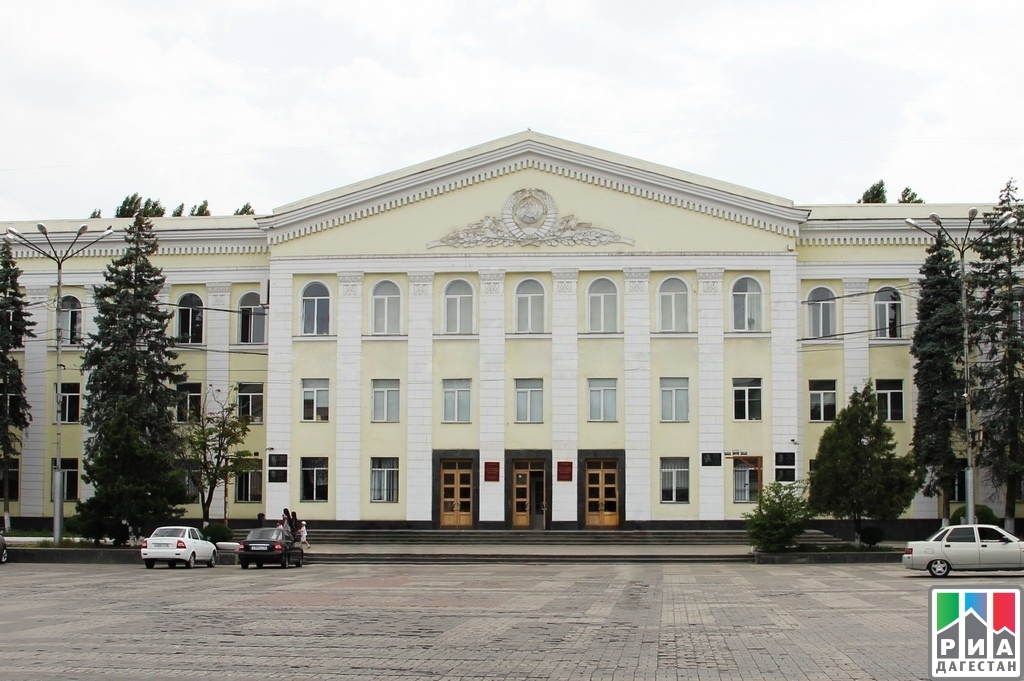 Всероссийская научно-практическая конференция«Правовые проблемы использования и охраны земель особо охраняемых территорий в Республике Дагестан»Март, 2024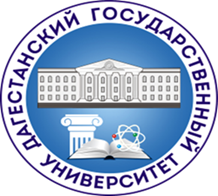 ЮРИДИЧЕСКИЙ ИНСТИТУТКафедра гражданского процессаПисьмо-приглашение          К участию во Всероссийской научно-практической конференции приглашаются представители судебной и законодательной власти, правоохранительных органов, представители научных учреждений, специалисты в области земельных отношений, члены правозащитных и общественных организаций, преподаватели вузов, аспиранты, магистранты и студенты         Тематика конференции:Законодательство о правовом режиме земель особо охраняемых территорий Общая характеристика земель особо охраняемых территорий в Республике ДагестанОсобо охраняемые природные территории Республики ДагестанПроблемы законодательства и практики его применения в сфере особо охраняемых природных территорийОрганизация и использование земель особо охраняемых природных территорий: специфика и проблемы правового регулированияФормирование эколого-правового воспитания населения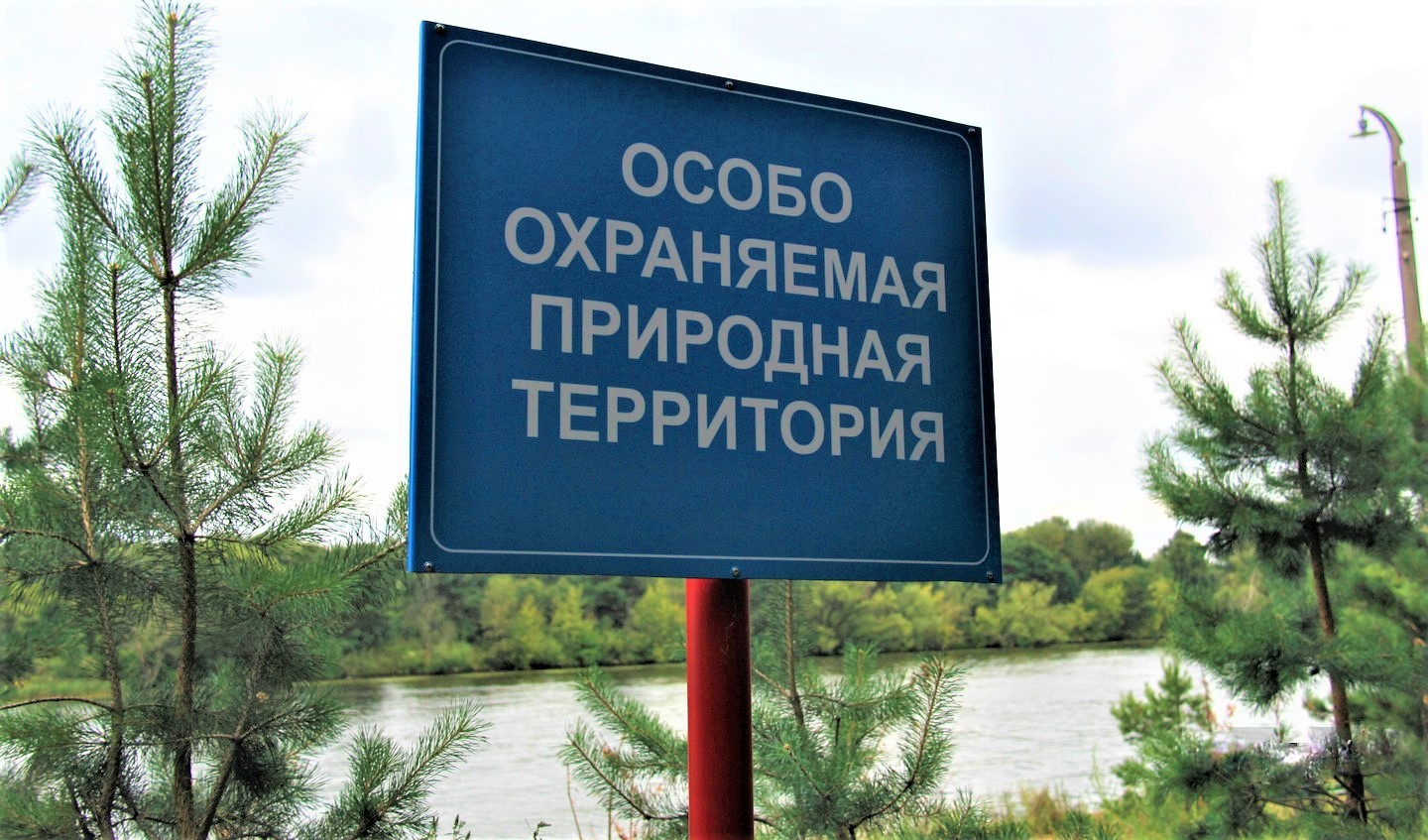 	Конференция состоится 29 марта в 11:00 по адресу: г. Махачкала, ул. Коркмасова 8, Дагестанский государственный университет Юридический институт, конференц-зал (аудитория 85).  Форма проведения конференции:– очная; – заочная (публикация тезисов доклада в сборнике);– дистанционная.	Для участия в научной конференции необходимо до 21 марта 2024 года прислать заявку (Приложение 2) отдельным файлом в электронном варианте на адрес: E-mail: civilprocess71@mail.ru Контактный телефон: тел.: 8(8722) 67 14 52 Аливердиева Муслимат Айдабековна – 8-928-297-51-77Юзбашева Зенаб Аппасовна -8-963-427-35-53 Требования по оформлению тезисов:  1. Объем тезисов – не более 5 (пяти) страниц печатного текста; 2. Параметры страницы (поля): левое – 3см, правое – 1 см, верхнее – 2 см, нижнее – 2 см; 3. Шрифт – Times New Roman, 14pt; 4. Текстовый редактор – Microsoft Word,; 5. Межстрочный интервал – 1,5; 6. Выравнивание текста – по ширине; 7. Абзацный отступ – 1,25; 8. Сноски размещаются постранично (шрифт сносок – Times New Roman, 12pt, межстрочный интервал сносок – 1, выравнивание по ширине), список литературы в конце текста в алфавитном порядке. ( Приложение 1).Оригинальность статьи должна быть не менее 51% (Антиплагиат ВУЗ).К публикации не принимаются материалы, не соответствующие тематике научной конференции или правилам оформления. Все участники (по желанию) по материалам конференции получают электронный вариант сборника.                                                                Приложение 1Образец оформления тезисов доклада Курбановой З.А. ФГБОУ ВО «Дагестанский государственный университет» Научный руководитель: к.ю.н., доцент Магомедов А.М.. «Особенности разграничения и использования особо охраняемых территорий Прикаспийской низменности Республики Дагестан» Вопрос разграничения государственной собственности на землю в некоторых субъектах Российской Федерации в настоящее время является достаточно актуальным. В Земельном кодексе РФ предусмотрено, что разграничение государственной собственности является одним из оснований приобретения права собственности на землю у Российской Федерации, ее субъектов и муниципальных образований.……. [текст доклада]Список литературы:Российская Федерация. Конституция (1993). Конституция Российской Федерации: принята всенародным голосованием 12 декабря 1993 года / Российская Федерация. Конституция (1993) // Российская газета. - 2020. - Вып. № 144.Российская Федерация. Законы. Земельный кодекс Российской Федерации: Федеральный закон от 25.10.2001 N 136–ФЗ (ред. от 05.12.2022) // СПС «КонсультантПлюс». – URL: https://www.consultant.ru/document/cons_doc_LAW_33773/ (дата обращения: 10.03.2024).Постановление Верховного Совета Российской Федерации «О разграничении государственной собственности в Российской Федерации на федеральную собственность, государственную собственность республик в составе Российской Федерации, краев, областей, автономной области, автономных округов, городов Москвы и Санкт-Петербурга и муниципальную собственность» от 27.12.1991г. № 3020-1.Суровцева, Е.С. Нормы ВТО как вектор устойчивого развития малых форм хозяйствования в АПК / Е.С. Суровцева // Образование и наука без границ: фундаментальные и прикладные исследования. Изд-во: Орловский государственный университет экономики и торговли. - 2018. - №7. - С.101-106.Сухарева, А.С. Субсидирование сельского хозяйства в Евразийском экономическом союзе: основные ориентиры и мировой опыт / А.С. Сухарева Е.В. Янина // Торговая политика. Trade policy. - 2019. - №1/17. - С.26-42.Постановление Правительства РД «Об установлении границ и режима округа санитарной охраны курортной зоны на побережье Каспийского моря в Республике Дагестан» от 27 мая 1993 г. № 498.                                                                                               Приложение 2Заявка на участие во Всероссийской научно-практической конференции «Правовые проблемы использования и охраны земель особо охраняемых территорий в Республике Дагестан»РЕГИСТРАЦИОННАЯ КАРТА УЧАСТНИКАРегистрационная карта участника подлежит обязательному заполнению и направляется в электронном виде вместе со статьей по электронной почте.Регистрационная карта участника(ов)Автор 1Автор 2Фамилия, имя, отчество (полностью)Наименование учебного заведения (полное официальное)Факультет, курс.E-mailТелефон мобильныйНаименование доклада